ProfileExperienced in all stages of advanced web development. Knowledgeable in user interface design, testing, and debugging processes. Bringing forth expertise in design, installation, testing and maintenance of web systems. Equipped with a diverse and promising skill-set. Proficient in an assortment of technologies, including React.js, Vue.js, jQuery, Node.js, ColdFusion, IIS, Tomcat, and Microsoft SQL Server. Able to effectively self-manage during independent projects, as well as collaborate in a team setting.Employment HistoryFacilitated in the transition of codebase to MS Azure cloud platform, ensuring seamless integration and optimal performance.Implemented modern front-end features into the existing system using Vue.js, enhancing user experience and interface functionality.Conducted research and development activities to expand skillset in preparation for a complete rewrite of legacy code.Incorporated use of Artificial Intelligence (AI) tools for assistive purposes including: coding, documentation, and code analysis.Prepared for upcoming projects by acquiring proficiency in React.js and Microsoft Azure services.Collaborated with team members to strategize and plan for the migration of legacy code to React.js and Microsoft Azure services.Performed peer code reviews and provided constructive feedback to team membersMaintained legacy ColdFusion codebase while simultaneously implementing new features.
Designed and implemented database structures to support efficient data storage and retrieval.Enhanced functionality and usability of existing probate web applications through systematic improvements and updates.Collaborated with team members to identify areas for enhancement and implemented solutions to meet project requirements.Conducted thorough testing and debugging to ensure the reliability and performance of web applications.Provided ongoing support and sustainment for web applications, troubleshooting issues, and implementing fixes as needed.Coded, developed, and maintained web applications using ColdFusion and MySQL database technologies.
Programmed and scripted back-end functionality for web applications, prioritizing responsive front-end design.Coded, developed, and enhanced web applications, focusing on improving user experience and interface responsiveness.Developed database structures to optimize data storage and retrieval efficiency for web applications.Created new web applications from concept to deployment, incorporating innovative features and functionality.Implemented enhancements to pre-existing web applications, addressing usability issues, and incorporating user feedback.Provided backup software and network office support, ensuring uninterrupted operations and data integrity.Conducted staff training sessions on Live Streaming with YouTube, including instruction on utilizing green screen technology and streaming with OBS Studio, fostering digital literacy and expanding organizational capabilities.
Collaborated on an agile development team to design and implement new features for integration into the Oregon Employment Department's (OPRS) tax site.Coded JavaScript and CFML to enhance functionality and user experience on the web application.Utilized Coldbox framework for ColdFusion to streamline development processes and improve code maintainability.Emphasized responsive front-end design principles to ensure optimal user experience across devices and screen sizes.Participated in regular stand-ups, sprint planning, and retrospectives to prioritize tasks and meet project deadlines effectively.Conducted code reviews and provided constructive feedback to teammates to maintain code quality and consistency.Worked closely with stakeholders to gather requirements, clarify expectations, and deliver solutions aligned with business objectives.
Co-founded an upscale luxury brand specializing in non-traditional headwear and manufacturing graphic leather patches for resale.Developed a well-branded company image by leveraging creative skills in graphic design to create physical prototypes, product designs, merchandise, and promotional materials.Designed graphic illustrations for leather prints, ensuring product uniqueness and appeal.Established and managed an online presence across multiple social media platforms, enhancing brand visibility and engagement.Implemented responsive design principles to develop the entire company website, optimizing user experience across various devices.Conducted all company photography, including model shoots, product photography, and photo editing, maintaining consistency in visual identity.Conceptualized and produced videos showcasing products for the company's YouTube page using Premiere and After Effects.Expanded the company into a Limited Liability Company (LLC) by bringing on partners to oversee day-to-day business operations, including orders and product manufacturing.Implemented front-end responsive design techniques to ensure optimal user experience across various devices.Utilized ColdFusion 2016 for server-side programming, integrating with web services, jQuery, AJAX, and JSON to enhance website functionality.Integrated Google Maps API functionalities, including geocoding, markers, and clustering, to enable real-time records search integration with the site database.Established the company's media green room and conducted photography and videography sessions to produce visual content.Recorded and edited videos for "HotelPlanner Today" and published content on YouTube to engage with the audience.Researched and procured company tech-related equipment, ensuring the use of cutting-edge technology.Provided technical PC support and custom-built workstations from scratch to meet specific business requirements.
Served as a sub-contractor to SAIC, through Craig Technologies, to support the NASA KLXS contract at Kennedy Space Center.Supported GSDO by developing, testing, and deploying web applications in accordance with NASA Software Engineering Requirements, NPR 7150.2A.Developed and designed interfaces for the Ground Hardware Management Tool (GHMT) and Heritage module, ensuring optimal functionality and user experience.Interfaced with customer to define requirements for WatchList LX01, WatchList LX02 applications. Conducted software development, enhancements, and sustainment activities for web applications, focusing on improving performance and usability.Designed and implemented database structures to support efficient data storage and retrieval for web applications in accordance with NASA Software Engineering Requirements, NPR 7150.2A.Created new web applications and implemented enhancements to pre-existing ones, addressing user feedback and evolving business requirements.Designed website interfaces and graphics to enhance visual appeal and user engagement.Generated database content reports to provide insights and support decision-making processes.Compiled and consolidated KLXS Monthly Status Reports for the Software Development team, delivering comprehensive updates to the KLXS FS&OI Manager.I was awarded the "2014 Best of KSC Software Award" in recognition of my contributions to the development of the Ground Hardware Management Tool, showcasing excellence and innovation in software development.
Programmed and scripted web applications, focusing on web programming and scripting to ensure optimal functionality.Consumed web services to integrate external functionalities into the job.com website.Enhanced the job.com website using technologies such as ColdFusion, JavaScript, jQuery, AJAX, and Microsoft SQL Server.Implemented JavaScript and jQuery features to improve user interaction and experience on the website.Utilized AJAX to enable asynchronous data retrieval and update on the website, enhancing responsiveness.
Designed, built, tested, implemented, and maintained web applications to meet Department of Navy requirements.Utilized ColdFusion and JavaScript to develop robust and efficient web solutions.Employed Oracle as the Database Management System (DBMS) to manage data for web applications.Ensured compliance with Department of Navy standards and regulations throughout the development process.Successfully transitioned to a new job opportunity after AT&T lost government contract renewal, avoiding company layoffs.
Obtained Top Secret Security Clearance (SCI), handled classified information, and developed applications for sensitive data.Contracted as a developer for Technology Concepts & Design Inc., contributing to the prototyping, design, and implementation of web applications tailored to customer specifications.Collaborated closely with clients to gather and analyze requirements for WatchList LX01 and WatchList LX02 applications, ensuring alignment with their needs and objectives.Executed enhancements for internet and intranet websites, maintaining ColdFusion Application Server and administering multi-tier environments (development, testing, and production) for ColdFusion 8 and IIS.Utilized CFML, SQL, HTML, CSS, JavaScript, and jQuery to code and develop web applications, ensuring functionality and responsiveness.Designed user-friendly web interfaces and facilitated seamless integration between web and database systems to optimize performance and usability.
Contracted as a developer through Volt Services Group, specializing in internet and intranet website development and maintenance.Coded web applications using CFML, SQL, HTML, CSS, JavaScript, and jQuery to ensure functionality and performance.Integrated web applications with databases to facilitate seamless data exchange and retrieval.Designed user interfaces and created custom web graphics through image manipulation to enhance website aesthetics and user experience.Collaborated with content providers to ensure timely execution of project timelines and milestones.Played a crucial role during the migration of content from a Linux to Windows-based hosting environment, resolving errors caused by the transition.Assisted in troubleshooting and resolving issues arising from the migration from ColdFusion MX to ColdFusion 8, maintaining continuity of web services.
Doubled job role as a Graphics Designer and PC AnalystDeveloped web-accessible sites to ensure usability for individuals with diverse abilities and disabilities. Met Section 508 compliance standards.Provided backup network, software, and network support for the graphics division, ensuring uninterrupted operations.Installed, maintained, and upgraded software to enhance functionality and security.Built and deployed PCs and configured user settings to meet specific requirements.Performed hardware upgrades and replaced parts as needed to optimize system performance.Researched and recommended new hardware and software technologies to improve efficiency and productivity.Earned two cash-award merits in recognition of exceptional performance and contributions.Designed and developed a web-based project management application, enabling staff to submit and track projects via an intranet-based web interface.Automated ColdFusion processes to generate the Federal Reserve Board's (FRB) annual telephone directory, converting it into a maintenance-free, real-time publication by integrating with Active Directory.Purged Work History..1999 — 2007For a comprehensive overview of my career trajectory and relevant work experiences dating back to 1999, I invite you to explore my portfolio website.http://www.wilsonstudioweb.comEducationBachelors of Applied Science DegreeITT Technical InstituteJanuary 2001Graduated with Highest Honors, 3.9 GPAAssociate in Applied Science DegreeITT Technical InstituteJanuary 1999DetailsCocoa, FL 32926, United States
1 (571) 337-0049cjwilson@wilsonstudioweb.comLinkswww.wilsonstudioweb.comLinkedIn ProfileSkills & ExpertiseFront and Back-end Web Site DevelopmentProgramming LanguagesVueNode.jsReactPythonjQueryJavaScriptAJAXAdobe ColdFusionJava in CFScript 
FuseboxPHPActive Server Pages (ASP)WebpackXMLJSONConsuming APIsPostman
Front End Mobile Responsive DesignUser Interface DesignCSS Style SheetsHyperText Markup Language (HTML, HTML5)BootstrapFontAwesomeUser Experience DesignDatabase Systems Microsoft SQL ServerOraclePostgreSQLMySQLMicrosoft AccessSQLT-SQLPL/SQLMongoDBData ArchitectureStored ProceduresGeomappingGoogle Maps API OpenMaps APIGeocodingMarker ClusteringCloud Services Microsoft Azure Amazon Operating Systems Microsoft Windows (All Versions)Remote Desktop Protocol (RDP)Linux: Ubuntu Distro, BashMac OSVMWareCode EditorsVisual Studio CodeAdobe DreamweaverSublime TextNotepad++WinMergeGraphics & MultimediaAdobe PhotoshopAdobe PremiereAdobe After EffectsAdobe CaptivateAdobe IllustratorCamtasia StudioOBS StudioAcrobatBlender3D Studio MaxAutoCADVersion ControlGitSVNApache SubversionRational ClearCaseMicrosoft SourceSafeTeam CollaborationMonday
Slack
JIRA
Microsoft TeamsApplicationsMicrosoft Office 360Transferrable SkillsAbility to Learn FastAdaptabilityGovernment Compliance ExperienceAbility to Work in a TeamDependableStrong Work EthicGood Communication SkillsGood at Time ManagementProblem solverTechnical SkillsCreating Web ServicesConsuming Web ServicesE-CommerceServer AdministrationLive StreamingYouTube APIConsultingAgile DevelopmentLanguagesEnglish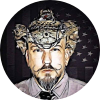 